ORIENTEERING MAP SYMBOLSLandforms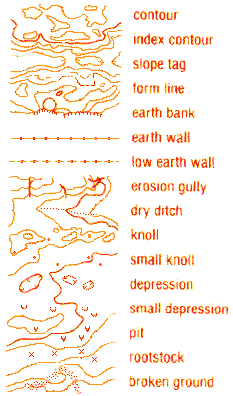 Water Features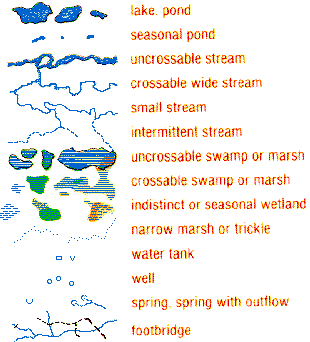 Linear Features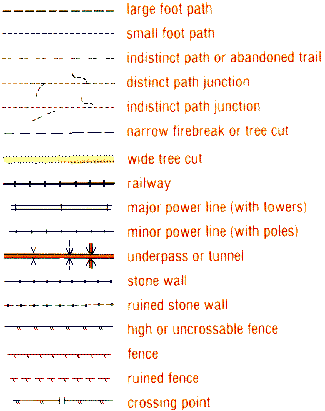 Other Man-Made Features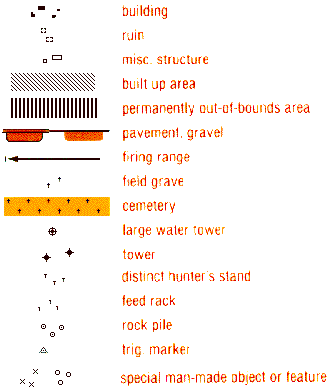 Rock Features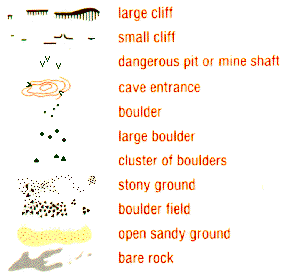 Vegetation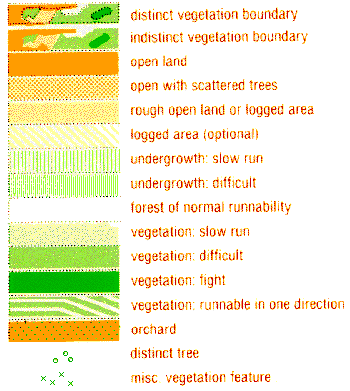 